ATA DE REGISTRO DE PREÇOS Nº 29/2020.PREGÃO ELETRÔNICO Nº 26/2020CONTRATO ADMINISTRATIVO nº 1066/2020CONTRATANTE: MUNICÍPIO DE JAGUARIAÍVA/PRReuniram-se na cidade de Jaguariaíva, Estado do Paraná, sito a Praça Isabel Branco, 142, a Prefeitura Municipal de Jaguariaíva, devidamente inscrita no C.N.P.J/MF nº769109000001-38, representada neste ato por representada por Sr. JOSÉ SLOBODA, brasileiro, casado, empresário, portador da cédula de identidade RG nº. 4.336.839-7-PR, e CPF nº. 529.333.009-82, residente e domiciliado na  PR 151, Km 217, cx postal 132,  nesta Cidade, Prefeito Municipal em pleno exercício de seu mandato e do outro lado, a(s) empresa(s) a seguir descritas e qualificadas, nos termos da Lei nº 10.520, de 17 de julho de 2002, e Decretos nºs 5.450 e 5.504/05, Lei nº 8.078, de 11 de setembro de 1990 - Código de Defesa do Consumidor, Decreto Federal 3.931/2001; e, subsidiariamente, pela Lei nº 8.666/93 e alterações posteriores todos representados conforme documento de credenciamento ou procuração nos autos, resolvem registrar os preços, conforme decisão exarada no processo administrativo do Pregão  Eletrônico  nº 111/2019, consoante as seguintes cláusulas e condições:1 - Consideram-se registrados os preços relacionados abaixo desta Ata para a(s) Empresa(s) Detentora(s):REINALDO ANDRE ROCHA – ME, pessoa jurídica de direito privado devidamente inscrita no CNPJ/MF nº 02.085.653/0001-46, com sede na Rua Nicanor Soares, nº 142, Jaguariaíva/PR, neste ato representada por REINALDO ANDRE ROCHA, brasileiro (a), procurador, portador (a) do CPF nº 020.461.719-77, residente e domiciliado (a) na cidade de Jaguariaíva/PR.1.2 - A Administração efetuará seus pedidos a Detentora da Ata através da entrega de uma via da nota de empenho por onde correrá a despesa, mediante comprovante de recebimento por qualquer meio, inclusive e-mail.1.3 - O prazo para entrega dos produtos será até 10 (dez) dias após a solicitação; Caso a empresa não cumpra tal prazo, será esta automaticamente considerada inidônea.1.4 - Os valores devidos pelo Município de Jaguariaíva serão pagos, em até 30 (trinta) dias úteis corridos após o recebimento definitivo (formal e objetivo dos produtos), mediante apresentação da respectiva fatura acompanhado dos demais documentos fiscais, inclusive comprovantes da seguridade social.1.5 - Os preços registrados serão confrontados periodicamente, pelo menos trimestralmente, com os praticados no mercado e assim controlados pela Administração.1.6. Os produtos fornecidos serão recebidos até data da expedição da autorização de fornecimento; o recebimento definitivo será feito após a verificação das especificações, qualidade e quantidade, e consequentemente aceitação, no prazo de 05 (cinco) dias a contar do recebimento provisório.1.7 - Este instrumento de registro de preços não obriga a Administração a firmar as contratações com a fornecedora, ficando-lhe facultada a utilização de outros meios, assegurados, nesta hipótese, a preferência do beneficiário do registro em igualdade de condições, nos termos do parágrafo quanto, artigo 15, da Lei Federal nº 8.666/93 e suas alterações.1.8 - O licitante vencedor estará sujeito as penalidades previstas no artigo 86 e 87 da Lei 8.666/93 de 21/06/93, seus parágrafos e incisos.1.8.1 - O descumprimento do prazo de entrega sujeitará a fornecedora às seguintes sanções:Multa de 20% (vinte por cento) sobre o valor global da proposta, pela inexecução total ou parcial do contrato, e em caso de rescisão contratual por inadimplência da contratada. 1.8.2 - Multa de 10 % (dez por cento), sobre o valor de cada lote da proposta atualizada, por dia que exceder o prazo contratual para fornecimento do objeto.1.8.3 - Multa de 10 % (dez por cento) do valor remanescente do contrato, na hipótese de enexecução parcial ou qualquer outra irregularidade.1.8.4 – As multas mencionadas nos itens anteriores poderão ser descontadas dos pagamentos a que a contratada tiver direito, ou mediante pagamento em moeda corrente, ou ainda judicialmente quando for o caso.1.8.5 – As penalidades serão aplicadas sem prejuízo das demais sanções, administrativas ou penais, previstas na Lei 8.666/93.1.8.6 – Nos termos do art.7° da Lei 10.520 de 17/07/2002, a licitante, sem prejuízo das demais cominações legais e contratuais, poderá ficar, pelo prazo de até 60 (sessenta) meses,  impedida de licitar e contratar com a Administração Pública nos casos de:a) apresentação de documentação falsa;b) retardamento na execução do objeto;c) não manutenção da proposta escrita ou lance verbal, após a adjudicação;d) comportamento inidôneo;e) fraude na execução do contrato;f) falha na execução do contrato;1.9 - O registro de preços poderá ser suspenso ou cancelado no interesse da Administração e nas hipóteses dos artigos 77 e 78 da Lei Federal nº 8.666/93, ou a pedido justificado do interessado, presente às razões orientadas pela Teoria da Imprevisão.1.10 - A fornecedora deverá manter, enquanto vigorar o registro de preços e em compatibilidade com as obrigações por ele assumidas, todas as condições de habilitação e qualificação exigidas no Pregão de origem.1.11 - Faz parte integrante desta Ata de registro de Preços, aplicando-se lhe todos os seus dispositivos, o edital do Pregão Eletrônico 116/2019 bem como todos os documentos que o integram.1.12 - A  presente Ata de Registro de Preços terá validade pelo prazo de 12 (doze) meses, contado a partir desta data.1.13 - As questões oriundas desta Ata e do procedimento licitatório que a precedeu, serão dirimidas no Foro da Comarca de Jaguariaíva, Estado do Paraná, esgotadas as vias administrativas.1.14 – SEGUE ANEXO A PRESENTE ATA RELATÓRIO CONTENDO OS ITENS, VALORES E QUANTIDADES DE CADA FORNECEDOR.Para constar que foi lavrada a presente Ata de Registro de Preços, que vai assinada pelo Município de Jaguariaíva, na pessoa do prefeito municipal pelo(s) Sr(s) representantes, qualificado preambularmente, representando a detentora e testemunhas.     MUNICIPIO DE JAGUARIAIVAJosé Sloboda - Prefeito MunicipalREINALDO ANDRE ROCHA – ME EMPRESA (S) DETENTORA(S) DA ATA_____________________	____                ___________________________Testemunhas:	                                                Testemunhas:CPF/RG:                                                                  CPF/RG:ITENS DO FORNECEDOR REINALDO ANDRE ROCHA – ME: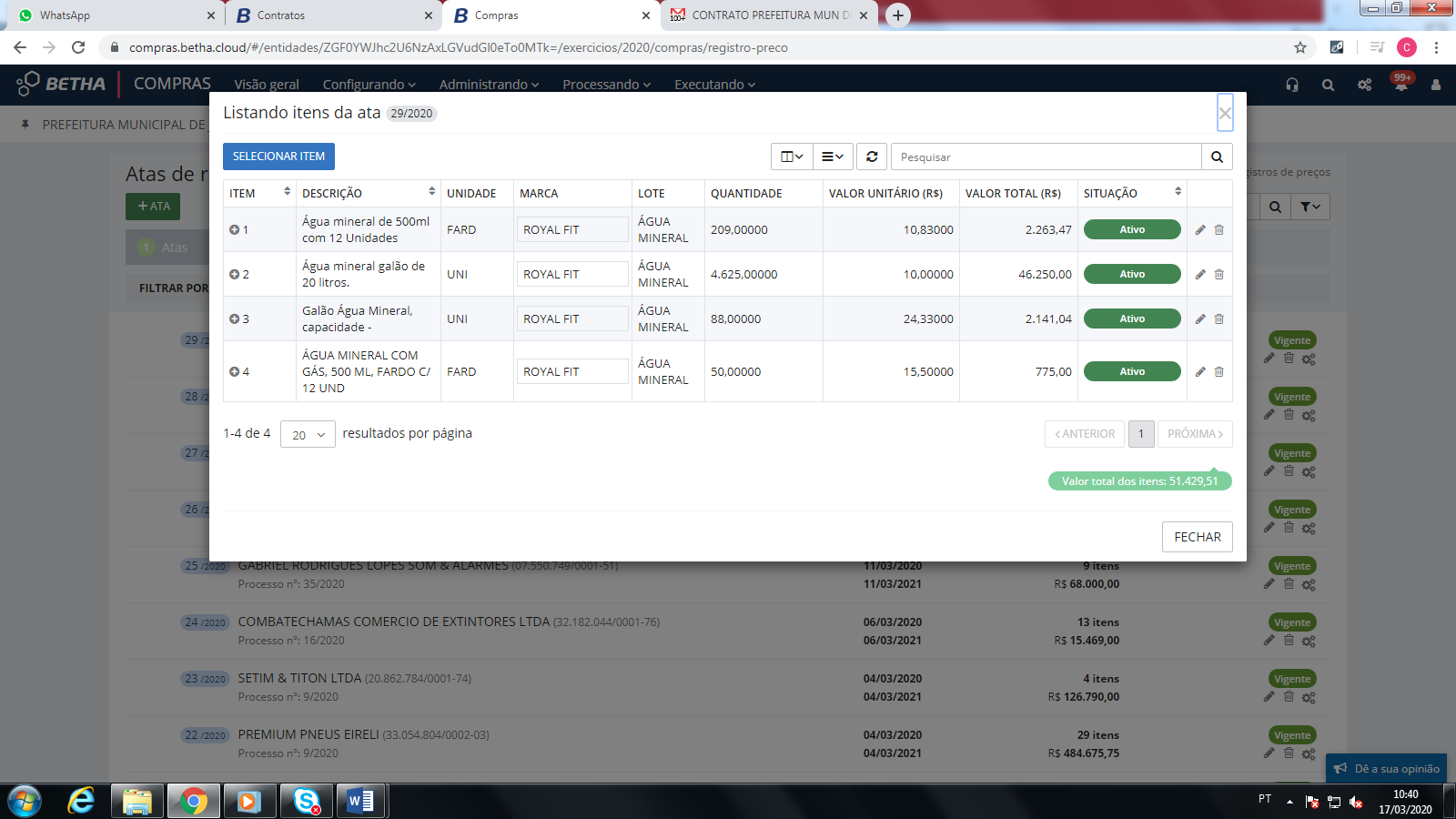 